SEND & INCLUSION HUB:SCHOOL REQUEST FOR ADVICE / SUPPORTParental Consent and Supporting InformationParental consent must be obtained before completion of this request form and requestor should provide parent / carer with a copy of the parent / carer consent and privacy policy, or signpost to the EAPDR web page.Please click on the following link which will take you to the EAPDR web page containing the privacy notice details.https://www.staffordshire.gov.uk/Education/SpecialEducationalNeeds/Enhanced-assess-plan-do-review-parental-consent.aspxS&I Hub Request: Internal use only:Blue = Original Hub RequestYellow = Commissioned Family Support (If required)Grey = Hub Discussions and DecisionsGreen = EAPDR RequestOrange = EAPDR ProcessNB: To jump to any of the above sections, press Ctrl + G, select bookmark and the colour of your choice, then select Go ToSchool Assessment of Need and ProvisionHas there been previous hub involvement?  YES/NO		 Date of hub:Record of HUB discussions:Repeated for all the subsequent discussions…EAPDR Request FormThis form is used as an addition to the above S&I Hub Request Form, where the Enhanced APDR provision is being requested by an educational setting.Disclaimer: This is a PRE-STATUTORY process, and therefore no appeals process is in place.It is broken down into colour coded sections:Green = EAPDR RequestOrange = EAPDR ProcessEAPDR ProcessG10: Please insert the Staffordshire School SEND and Inclusion Profile here. This will support subsequent meetings in ascertaining what the school will need in place to best meet the needs of the child.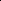 Parental consent obtained on dd/mm/yyPlease tick appropriate District of SchoolCannockEast StaffsLichfieldMoorlandsPlease tick appropriate District of SchoolNewcastle South Staffs Stafford TamworthName of HubName of HubDate of request:Date of request:School:DFE Number:Name of SENCoContact details of SENCo / SchoolTel:Email:Tel:Email:Tel:Email:Tel:Email:Child / Young Person full Name:Preferred name:Gender:Child / Young Person full Name:Preferred name:Ethnicity:Child / Young Person full Name:Preferred name:UPN:D.O.B:NCY:Address:NHS Number:Parent / Carer 1 Name:Address (If different from CYP)First language preference:Address (If different from CYP)Communication Needs / Preferences (BSL / Braille etc):Address (If different from CYP)Phone Number:Parent / Carer Email:Parent / Carer 2 Name:Address (If different from CYP)First language Preference:First language Preference:Address (If different from CYP)Communication Needs / Preferences (BSL / Braille etc):Communication Needs / Preferences (BSL / Braille etc):Address (If different from CYP)Phone Number:Phone Number:Parent / Carer Email:If you consider the family to require further support outside of the S&I Hub, please click here:https://www.staffordshireconnects.info/kb5/staffordshire/directory/service.page?id=rtgbpYg0iDk&localofferchannel=1-6-1https://www.staffordshireconnects.info/kb5/staffordshire/directory/service.page?id=rtgbpYg0iDk&localofferchannel=1-6-1https://www.staffordshireconnects.info/kb5/staffordshire/directory/service.page?id=rtgbpYg0iDk&localofferchannel=1-6-1https://www.staffordshireconnects.info/kb5/staffordshire/directory/service.page?id=rtgbpYg0iDk&localofferchannel=1-6-1G1Any capacity issues for child / young person:G2:Further Information:Social worker details (where applicable):GP Details (Name and Surgery):G3:Other known agencies involved – please include contact detailsPrimary Need(Please tick only one – additional needs can be included into free text comments)Autism Spectrum DisorderProfound and Multiple Learning DifficultyPrimary Need(Please tick only one – additional needs can be included into free text comments)Hearing ImpairmentSevere Learning DifficultyPrimary Need(Please tick only one – additional needs can be included into free text comments)Medical Needs (Please Complete Main Medical Needs Below)Social, Emotional and Mental HealthPrimary Need(Please tick only one – additional needs can be included into free text comments)Moderate Learning DifficultySpecific Learning DifficultyPrimary Need(Please tick only one – additional needs can be included into free text comments)Multi-Sensory ImpairmentSpeech, Language and Communication needsPrimary Need(Please tick only one – additional needs can be included into free text comments)Physical DisabilityVision Impairment Main Medical Need(Please tick only one – additional needs can be included into free text comments)Breathing☐Communication Main Medical Need(Please tick only one – additional needs can be included into free text comments)Eating/Drinking☐Drug Therapies and Medication Main Medical Need(Please tick only one – additional needs can be included into free text comments)Mobility☐Psychological and Emotional Needs Main Medical Need(Please tick only one – additional needs can be included into free text comments)Continence or Elimination☐Seizures Main Medical Need(Please tick only one – additional needs can be included into free text comments)Skin and Tissue Viability☐Challenging Behaviours (LD Related) Main Medical Need(Please tick only one – additional needs can be included into free text comments)Skin and Tissue Viability☐Other – please state in free text comments box(es) Please provide a summary of concerns including the daily lived experiences of this C/YP and / or family, and how it impacts on their education / home lifePlease record recommendations and outcomes of hub involvementFOR EAPDR REFERRALS, BUSINESS SUPPORT TO RECORD HUB ACTIONS ON THIS PART OF THE FORM:G4: Please give details of how the inclusion of children and young people with SEND is prioritised within your schoolG5: What specific strategies do you already employ? APDR Background: “The Story So Far”Please explain how a graduated approach is being implemented.Number of cycles of APDR if applicable:Pastoral / Behavioural Support Plan in place?Details of any managed moves if applicable (Number and destination schools)Number of Previous suspensions / exclusions, with dates, if applicable:What are the desired outcomes linked to the child’s / young person’s special education needs?1.What are the desired outcomes linked to the child’s / young person’s special education needs?2.What are the desired outcomes linked to the child’s / young person’s special education needs?3.What are the desired outcomes linked to the child’s / young person’s special education needs?4.Additional CommentsHub discussion (to be completed by Hub admin)DateKey IssuesActionHub discussion (to be completed by Hub admin)School actions (to be completed by school)DateImplementationReviewSchool actions (to be completed by school)S&I Hub recommendation to refer to EAPDR Panel for consideration?Yes / NoIf NO: Give details as to why decision was made, and how the child’s needs could be met.If YES: School to submit request within 5 working days of recommendationDate of Recommendation:Child, Young Person Voice:‘All about me’Things that are important to me:What is working well at home and school:Other information that is important to know about me:Important things to know about my past:Things that I enjoy doing:How to communicate with me:My hopes, dreams and aspirations for the future:Things I would like to change at home and school:G6: Summary of educational needs and progress seen by educational settingG7:Please upload at least 2 APDR documents, current provision map, and any relevant professional reports here: Parent / Carer Views and Aspirations Important things to know about our family history:Things that are working well at home and school: Things that are not working well and we would like to change: Our hopes and aspirations for the future:Other information we think is important:G8: Health needs impacting on SEND.(If applicable)Needs:G8: Health needs impacting on SEND.(If applicable)Outcome:G8: Health needs impacting on SEND.(If applicable)Provision:G9: Social Care Needs related to SEND (If Applicable)Needs:G9: Social Care Needs related to SEND (If Applicable)Outcome:G9: Social Care Needs related to SEND (If Applicable)Provision:G3:Other agencies requested as part of EAPDR process.Panel Decision to commence EAPDR?Yes / NoExtra information to support decision. If a NO decision was made, clarify why decision was made, and how the child’s needs could be met. If you require any further details around this decision, please contact: EAPDR@staffordshire.gov.ukIf YES: School to make arrangements for initial Enhanced Assess and Plan MeetingDate of Decision:If NO, please state school actions taken to address panel recommendationsDate of Assess & Planning MeetingAssess & Plan Meeting Attendees and RoleNameRoleAssess & Plan Meeting Attendees and RoleStaffordshire School SEND and Inclusion Profile(e.g. SEND training completed in last 2 years, Whole School SEND, Virtual School Pathway, EP Literacy Approach, ELSA)SEND Action Plan Targets for 2023 / 24Primary Area of NeedPrimary Area of NeedPrimary Area of NeedPrimary Area of NeedPrimary Area of NeedPrimary Area of NeedPrimary Area of NeedPrimary Area of NeedC&IC&LSEMHS&PG11Enhanced Assess:COMMUNICATION & INTERACTION (C&I):If a second EAPDR Cycle is required, please include both sets of notes into this spaceSummary of Professional Advice:Summary of Professional Advice:Summary of Professional Advice:Summary of Professional Advice:Summary of Professional Advice:G11Enhanced Assess:COMMUNICATION & INTERACTION (C&I):If a second EAPDR Cycle is required, please include both sets of notes into this spaceProfessional:Professional:Professional:Professional:Professional:Advice:Advice:Advice:Advice:G11Enhanced Assess:COMMUNICATION & INTERACTION (C&I):If a second EAPDR Cycle is required, please include both sets of notes into this spaceStrengths:Strengths:Strengths:Strengths:Strengths:Strengths:Strengths:Strengths:Strengths:G11Enhanced Assess:COMMUNICATION & INTERACTION (C&I):If a second EAPDR Cycle is required, please include both sets of notes into this spaceSummary of C&I Needs:Summary of C&I Needs:Summary of C&I Needs:Summary of C&I Needs:Summary of C&I Needs:Summary of C&I Needs:Summary of C&I Needs:Summary of C&I Needs:Summary of C&I Needs:G12: Enhanced Plan (C&I):If a second EAPDR Cycle is required, please include both sets of notes into this spaceOutcomesOutcomesOutcomesOutcomesOutcomesOutcomesRating:Now             ExpectedRating:Now             ExpectedRating:Now             ExpectedG12: Enhanced Plan (C&I):If a second EAPDR Cycle is required, please include both sets of notes into this space1.1.1.1.1.1.G12: Enhanced Plan (C&I):If a second EAPDR Cycle is required, please include both sets of notes into this space2.2.2.2.2.2.G12: Enhanced Plan (C&I):If a second EAPDR Cycle is required, please include both sets of notes into this space3.3.3.3.3.3.G12: Enhanced Plan (C&I):If a second EAPDR Cycle is required, please include both sets of notes into this spaceWhole School Plans and Individual StrategiesWhole School Plans and Individual StrategiesWhole School Plans and Individual StrategiesWhole School Plans and Individual StrategiesWhole School Plans and Individual StrategiesWhole School Plans and Individual StrategiesWhole School Plans and Individual StrategiesWhole School Plans and Individual StrategiesWhole School Plans and Individual StrategiesG12: Enhanced Plan (C&I):If a second EAPDR Cycle is required, please include both sets of notes into this spaceG12: Enhanced Plan (C&I):If a second EAPDR Cycle is required, please include both sets of notes into this spaceG11Enhanced Assess:COGNITION & LEARNING (C&L):If a second EAPDR Cycle is required, please include both sets of notes into this spaceSummary of Professional AdviceSummary of Professional AdviceSummary of Professional AdviceG11Enhanced Assess:COGNITION & LEARNING (C&L):If a second EAPDR Cycle is required, please include both sets of notes into this spaceProfessional:Professional:Professional:Advice:Advice:Advice:Advice:Advice:Advice:G11Enhanced Assess:COGNITION & LEARNING (C&L):If a second EAPDR Cycle is required, please include both sets of notes into this spaceStrengths:Strengths:Strengths:Strengths:Strengths:Strengths:Strengths:Strengths:Strengths:G11Enhanced Assess:COGNITION & LEARNING (C&L):If a second EAPDR Cycle is required, please include both sets of notes into this spaceSummary of C&L Needs:Summary of C&L Needs:Summary of C&L Needs:Summary of C&L Needs:Summary of C&L Needs:Summary of C&L Needs:Summary of C&L Needs:Summary of C&L Needs:Summary of C&L Needs:G12: Enhanced Plan (C&L):If a second EAPDR Cycle is required, please include both sets of notes into this spaceOutcomesOutcomesOutcomesOutcomesOutcomesOutcomesOutcomesRatingNow          ExpectedRatingNow          ExpectedG12: Enhanced Plan (C&L):If a second EAPDR Cycle is required, please include both sets of notes into this space1.1.1.1.1.1.1.G12: Enhanced Plan (C&L):If a second EAPDR Cycle is required, please include both sets of notes into this space2.2.2.2.2.2.2.G12: Enhanced Plan (C&L):If a second EAPDR Cycle is required, please include both sets of notes into this space3.3.3.3.3.3.3.G12: Enhanced Plan (C&L):If a second EAPDR Cycle is required, please include both sets of notes into this spaceWhole School Plans and Individual StrategiesWhole School Plans and Individual StrategiesWhole School Plans and Individual StrategiesWhole School Plans and Individual StrategiesWhole School Plans and Individual StrategiesWhole School Plans and Individual StrategiesWhole School Plans and Individual StrategiesWhole School Plans and Individual StrategiesWhole School Plans and Individual StrategiesG12: Enhanced Plan (C&L):If a second EAPDR Cycle is required, please include both sets of notes into this spaceG11Enhanced Assess:SOCIAL EMOTIONAL & MENTAL HEALTH (SEMH):If a second EAPDR Cycle is required, please include both sets of notes into this spaceSummary of Professional Advice:Summary of Professional Advice:Summary of Professional Advice:G11Enhanced Assess:SOCIAL EMOTIONAL & MENTAL HEALTH (SEMH):If a second EAPDR Cycle is required, please include both sets of notes into this spaceProfessional:Professional:Professional:Advice:Advice:Advice:Advice:Advice:Advice:G11Enhanced Assess:SOCIAL EMOTIONAL & MENTAL HEALTH (SEMH):If a second EAPDR Cycle is required, please include both sets of notes into this spaceStrengths:Strengths:Strengths:Strengths:Strengths:Strengths:Strengths:Strengths:Strengths:G11Enhanced Assess:SOCIAL EMOTIONAL & MENTAL HEALTH (SEMH):If a second EAPDR Cycle is required, please include both sets of notes into this spaceSummary of SEMH Needs:Summary of SEMH Needs:Summary of SEMH Needs:Summary of SEMH Needs:Summary of SEMH Needs:Summary of SEMH Needs:Summary of SEMH Needs:Summary of SEMH Needs:Summary of SEMH Needs:G12: Enhanced Plan (SEMH):If a second EAPDR Cycle is required, please include both sets of notes into this spaceOutcomesOutcomesOutcomesOutcomesOutcomesOutcomesRatingNow            ExpectedRatingNow            ExpectedRatingNow            ExpectedG12: Enhanced Plan (SEMH):If a second EAPDR Cycle is required, please include both sets of notes into this space1.1.1.1.1.1.G12: Enhanced Plan (SEMH):If a second EAPDR Cycle is required, please include both sets of notes into this space2.2.2.2.2.2.G12: Enhanced Plan (SEMH):If a second EAPDR Cycle is required, please include both sets of notes into this space3.3.3.3.3.3.G12: Enhanced Plan (SEMH):If a second EAPDR Cycle is required, please include both sets of notes into this spaceWhole School Plans and Individual StrategiesWhole School Plans and Individual StrategiesWhole School Plans and Individual StrategiesWhole School Plans and Individual StrategiesWhole School Plans and Individual StrategiesWhole School Plans and Individual StrategiesWhole School Plans and Individual StrategiesWhole School Plans and Individual StrategiesWhole School Plans and Individual StrategiesG12: Enhanced Plan (SEMH):If a second EAPDR Cycle is required, please include both sets of notes into this spaceG11Enhanced Assess:SENSORY & PHYSICAL (S&P):If a second EAPDR Cycle is required, please include both sets of notes into this spaceSummary of Professional Advice:Summary of Professional Advice:Summary of Professional Advice:Summary of Professional Advice:Summary of Professional Advice:G11Enhanced Assess:SENSORY & PHYSICAL (S&P):If a second EAPDR Cycle is required, please include both sets of notes into this spaceProfessional:Professional:Professional:Professional:Professional:Advice:Advice:Advice:Advice:G11Enhanced Assess:SENSORY & PHYSICAL (S&P):If a second EAPDR Cycle is required, please include both sets of notes into this spaceStrengths:Strengths:Strengths:Strengths:Strengths:Strengths:Strengths:Strengths:Strengths:G11Enhanced Assess:SENSORY & PHYSICAL (S&P):If a second EAPDR Cycle is required, please include both sets of notes into this spaceSummary of S&P Needs:Summary of S&P Needs:Summary of S&P Needs:Summary of S&P Needs:Summary of S&P Needs:Summary of S&P Needs:Summary of S&P Needs:Summary of S&P Needs:Summary of S&P Needs:G12: Enhanced Plan (S&P):If a second EAPDR Cycle is required, please include both sets of notes into this spaceOutcomesOutcomesOutcomesOutcomesOutcomesOutcomesRatingNow            ExpectedRatingNow            ExpectedRatingNow            ExpectedG12: Enhanced Plan (S&P):If a second EAPDR Cycle is required, please include both sets of notes into this space1.1.1.1.1.1.G12: Enhanced Plan (S&P):If a second EAPDR Cycle is required, please include both sets of notes into this space2.2.2.2.2.2.G12: Enhanced Plan (S&P):If a second EAPDR Cycle is required, please include both sets of notes into this space3.3.3.3.3.3.G12: Enhanced Plan (S&P):If a second EAPDR Cycle is required, please include both sets of notes into this spaceWhole School Plans and Individual StrategiesWhole School Plans and Individual StrategiesWhole School Plans and Individual StrategiesWhole School Plans and Individual StrategiesWhole School Plans and Individual StrategiesWhole School Plans and Individual StrategiesWhole School Plans and Individual StrategiesWhole School Plans and Individual StrategiesWhole School Plans and Individual StrategiesG12: Enhanced Plan (S&P):If a second EAPDR Cycle is required, please include both sets of notes into this spaceProposed provision requested:Please add your request for provision hereEmail this form to SEND.commissioning@staffordshire.gov.ukPlease add your request for provision hereEmail this form to SEND.commissioning@staffordshire.gov.ukPlease add your request for provision hereEmail this form to SEND.commissioning@staffordshire.gov.ukPlease add your request for provision hereEmail this form to SEND.commissioning@staffordshire.gov.ukPlease add your request for provision hereEmail this form to SEND.commissioning@staffordshire.gov.ukPlease add your request for provision hereEmail this form to SEND.commissioning@staffordshire.gov.ukPlease add your request for provision hereEmail this form to SEND.commissioning@staffordshire.gov.ukPlease add your request for provision hereEmail this form to SEND.commissioning@staffordshire.gov.ukPlease add your request for provision hereEmail this form to SEND.commissioning@staffordshire.gov.ukWhat is the enhanced provision?How much provision is required? Hours per week over number of weeksWhat is the FULL cost of this provision?Provision Provided (For Commissioning Use): Commissioning to fill in this coloured section, and then send this form back to the relevant SENCoRemember for future form versions, this section needs to reflect SEDIS / Framework, in terms of provision, costs, spaces, timescales etc from September 2024 Go LiveCommissioning to fill in this coloured section, and then send this form back to the relevant SENCoRemember for future form versions, this section needs to reflect SEDIS / Framework, in terms of provision, costs, spaces, timescales etc from September 2024 Go LiveCommissioning to fill in this coloured section, and then send this form back to the relevant SENCoRemember for future form versions, this section needs to reflect SEDIS / Framework, in terms of provision, costs, spaces, timescales etc from September 2024 Go LiveCommissioning to fill in this coloured section, and then send this form back to the relevant SENCoRemember for future form versions, this section needs to reflect SEDIS / Framework, in terms of provision, costs, spaces, timescales etc from September 2024 Go LiveCommissioning to fill in this coloured section, and then send this form back to the relevant SENCoRemember for future form versions, this section needs to reflect SEDIS / Framework, in terms of provision, costs, spaces, timescales etc from September 2024 Go LiveCommissioning to fill in this coloured section, and then send this form back to the relevant SENCoRemember for future form versions, this section needs to reflect SEDIS / Framework, in terms of provision, costs, spaces, timescales etc from September 2024 Go LiveCommissioning to fill in this coloured section, and then send this form back to the relevant SENCoRemember for future form versions, this section needs to reflect SEDIS / Framework, in terms of provision, costs, spaces, timescales etc from September 2024 Go LiveCommissioning to fill in this coloured section, and then send this form back to the relevant SENCoRemember for future form versions, this section needs to reflect SEDIS / Framework, in terms of provision, costs, spaces, timescales etc from September 2024 Go LiveCommissioning to fill in this coloured section, and then send this form back to the relevant SENCoRemember for future form versions, this section needs to reflect SEDIS / Framework, in terms of provision, costs, spaces, timescales etc from September 2024 Go LiveSEND Commissioning 50% contribution amount.Reference Number for Payment (EAPDRML01 for example).Date processed.Agreed Date of Review Meeting(s):G13: Enhanced Do:If a second EAPDR Cycle is required, please include both sets of notes into this spaceDetails of specific interventions (plus date, adult etc)Details of specific interventions (plus date, adult etc)Details of specific interventions (plus date, adult etc)Details of specific interventions (plus date, adult etc)Details of specific interventions (plus date, adult etc)Details of specific interventions (plus date, adult etc)Details of specific interventions (plus date, adult etc)Details of specific interventions (plus date, adult etc)Details of specific interventions (plus date, adult etc)Bi-Weekly DO UpdatesWeekWeekRAG OutcomeRAG OutcomeRAG EngagementRAG EngagementRAG EngagementRAG EngagementCommentsBi-Weekly DO Updates1 21 2Bi-Weekly DO Updates3 43 4Bi-Weekly DO Updates5 65 6Bi-Weekly DO Updates7 87 8Bi-Weekly DO Updates9 109 10Bi-Weekly DO Updates11 1211 12Date of Review Meeting(s):Review Meeting Attendees:NameNameNameNameNameNameRoleRoleRoleReview Meeting Attendees:Enhanced ReviewIf a second EAPDR Cycle is required, please include both sets of notes into this spaceProgress Towards OutcomeProgress Towards OutcomeProgress Towards OutcomeProgress Towards OutcomeProgress Towards OutcomeProgress Towards OutcomeProgress Towards OutcomeProgress Towards OutcomeProgress Towards OutcomeEnhanced ReviewIf a second EAPDR Cycle is required, please include both sets of notes into this spaceOutcomesRating:AchievedRating:AchievedCommentsCommentsCommentsCommentsCommentsCommentsEnhanced ReviewIf a second EAPDR Cycle is required, please include both sets of notes into this space1.Enhanced ReviewIf a second EAPDR Cycle is required, please include both sets of notes into this space2.Enhanced ReviewIf a second EAPDR Cycle is required, please include both sets of notes into this space3.Enhanced ReviewIf a second EAPDR Cycle is required, please include both sets of notes into this spaceOther Review Information:Other Review Information:Other Review Information:Other Review Information:Other Review Information:Other Review Information:Other Review Information:Other Review Information:Other Review Information:Preparation for Adulthood skills (year 9+): (Including shopping, preparing meals, housework, managing paperwork and finances and planning and decision-making (for example considering housing options).G14: Decision point here, and next steps. Please tick one option:G14: Decision point here, and next steps. Please tick one option:G14: Decision point here, and next steps. Please tick one option:DateReturn to SEN Support2nd EAPDR CycleRequest EHCNA with TAC consensusRequest EHCNA without TAC consensusAdditional Information from professionals, if requiredAppendices: Please list the supporting documents that will be sent alongside this One Form (Please do NOT attach within this form)Please email your supporting documents, along with this completed form to your relevant District SEND & Inclusion Hub, for example:SendInclusionCannock@staffordshire.gov.ukOr your relevant district inboxList of Supporting Documents:-